Председатель Избиркома Хакасии принимает участие в совещании ЦИК России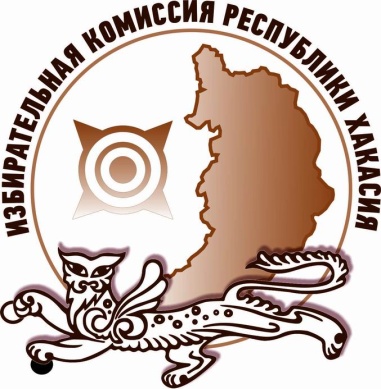 С 30 ноября по 1 декабря 2017 года Председатель Избирательной комиссии Республики Хакасия Александр Чуманин принимает участие в совещании Центральной избирательной комиссии России, посвященном подготовке к проведению выборов Президента Российской Федерации в 2018 году. В ходе совещания планируется обсудить ряд организационных вопросов, в том числе связанных с реализацией на территории субъектов России нового порядка включения избирателя в список избирателей по месту нахождения.Кроме того, будет проведен круглый стол, где участники обсудят новый порядок подачи заявления о включении избирателя в список избирателей по месту нахождения и организацию информационно-разъяснительной деятельности.Особое внимание уделяется работе комиссий в период подготовки и проведения выборов Президента России. Отдельной темой выносятся на обсуждение вопросы регистрации и учета избирателей, а также составления и уточнения списков избирателей, изготовление избирательной документации и способы ее защиты от подделки.Отдел общественных связей и информации ИК РХ23-94-37